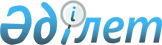 О некоторых вопросах закрытого акционерного общества "Фонд финансовой поддержки сельского хозяйства"Постановление Правительства Республики Казахстан от 24 декабря 1998 года № 1332

      В целях совершенствования финансово-кредитной системы и поддержки реформ, проводимых в сельском хозяйстве, Правительство Республики Казахстан постановляет: 

      1. Министерству сельского хозяйства Республики Казахстан совместно с закрытым акционерным обществом "Фонд финансовой поддержки сельского хозяйства" по согласованию с Министерством финансов Республики Казахстан из денег, возвращаемых в счет погашения требований закрытого акционерного общества "Фонд финансовой поддержки сельского хозяйства" (согласно приложению), обеспечить : 

      формирование уставного капитала закрытого акционерного общества "Фонд финансовой поддержки сельского хозяйства" в сумме 66 (шестьдесят шесть) миллионов тенге; 

      поступление в бюджет средств, заложенных в доходной части республиканского бюджета на 1998 и 1999 годы; 

      реинвестирование сельских товаропроизводителей за счет остатка денег после выполнения вышеперечисленных условий на цели, связанные с производством и переработкой сельскохозяйственной продукции. 

      2. Для реализации вышеназванных целей Министерству финансов Республики Казахстан заключить с закрытым акционерным обществом "Фонд финансовой поддержки сельского хозяйства" соответствующие соглашения. 

      3. Министерству сельского хозяйства Республики Казахстан и закрытому акционерному обществу "Фонд финансовой поддержки сельского хозяйства" по согласованию с Министерством финансов Республики Казахстан в месячный срок разработать порядок проведения тендера на право заключения договора уступки (продажи) прав требования. 

      4. Рекомендовать закрытому акционерному обществу "Фонд финансовой поддержки сельского хозяйства" организовать на конкурсной основе уступку (продажу) права требования долгов, переданных ранее на баланс Государственного фонда финансовой поддержки сельского хозяйства. 

      5. Настоящее постановление вступает в силу со дня подписания. 

 

     Премьер-Министр     Республики Казахстан

                                                        Приложение                                            к постановлению Правительства                                                Республики Казахстан                                            от 24 декабря 1998 года____________________________________________________________________________Законодательные акты, нормативные правовые акты  Президента      !   сумма  !и Правительства Республики Казахстан                             !млн. тенге!____________________________________________________________________________!Директивные и централизованные кредиты согласно постановлению    !          !Правительства Республики Казахстан от 28 мая 1996 года           !          !№ 651  P960651_

                                                     ! 5274,9   !                                                                 !          !Директивные и централизованные кредиты согласно постановлению    !          !Правительства Республики Казахстан от 14 декабря 1995 года       !          !№ 1719  P951719_

                                                   !  796,9   !                                                                 !          !Отсроченные кредиты до 2004 года согласно Указу Президента       !          !Республики Казахстан от 24 февраля 1994 года № 1578  U941578_

       ! 1161,1   !                                                                 !          !Выданные средства лизингового фонда согласно Закону о республи-  !          !канском бюджете Республики Казахстан на 1996  U952700_

 ,           !          !1997 годы  Z960059_

                                                 ! 1378,1   !                                                                 !          !Задолженность по комбайнам, переданным согласно постановлениям   !          !Правительства Республики Казахстан от 9 апреля 1997 года № 513 и !          !от 29 мая 1997 года № 901  p970901_

                                 ! 1613,3   !                                                                 !          !Задолженность по постановлениям Правительства Республики Казах-  !          !стан (Павлодарский тракторный завод ) от 9 июня 1997 года        !          !№ 938  P970938_

 ; от 21 июля 1997 года № 1141  Р971141_

 ;            !          ! от 4 августа 1997 года № 1209  P971209_

                             !  300     !                                                                 !          !Кредиты, выданные на развитие крестьянских хозяйств с 1995 по    !          !1997 годы, согласно Законом о республиканском бюджете            !          !1995  U952120_

 , 1996  U952700_

 , 1997 годов  Z960059_

                  !   384    !                                                                 !          !Средства, выделенные на лизинговой основе, согласно Закону о     !          !республиканском бюджете Республики Казахстан на 1998 год  Z970201_

 !   529,1  !                                                                 !          !Погашение долгов Алматинской области фирмам "БАСФ" (Германия) и  !          !"Зенеке-Защита растений" (Великобритания) согласно постановлению !          !Правительства Республики Казахстан от 29 мая 1997 г.,            !          !№ 901  P970901_

                                                     !   200,5  !                                                                 !          !Средства, перечисленные Павлодарскому тракторному заводу в       !          !1997 году                                                        !   245    !                                                                 !          !Всего                                                            ! 11882,9  !____________________________________________________________________________!     
					© 2012. РГП на ПХВ «Институт законодательства и правовой информации Республики Казахстан» Министерства юстиции Республики Казахстан
				